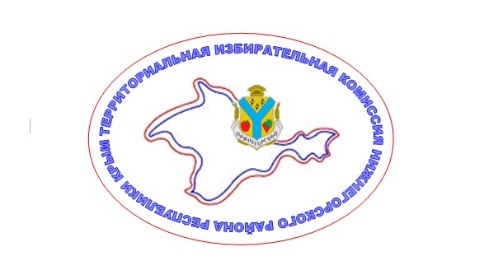 ТЕРРИТОРИАЛЬНАЯ ИЗБИРАТЕЛЬНАЯ КОМИССИЯНИЖНЕГОРСКОГО РАЙОНА РЕСПУБЛИКИ КРЫМ (с полномочиями окружной избирательной комиссии Пшеничненского десятимандатного избирательного округа по выборам депутатов Пшеничненского сельского совета Нижнегорского района Республики Крым)                      РЕШЕНИЕ 10 сентября 2019 года                                                                        №155/1847-1пгт. НижнегорскийО результатах выборов депутатов Пшеничненского сельского совета Нижнегорского района Республики Крым второго созыва по Пшеничненскому десятимандатному избирательному округуНа основании первых экземпляров протоколов  от 08 сентября 2019 года участковой избирательной комиссии избирательного участка   №975,  от 08 сентября 2019 года участковой избирательной комиссии избирательного участка   №974  об итогах голосования на выборах депутатов  Пшеничненского сельского совета  Нижнегорского района Республики Крым второго созыва по Пшеничненскому десятимандатному избирательному округу, путем суммирования содержащихся в них данных территориальная избирательная комиссия Нижнегорского района определила, что в выборах приняло участие 468 избирателей или 46,80 процента от числа избирателей, включенных в списки избирателей на момент окончания голосования. Голоса избирателей, принявших участие в голосовании, распределились следующим образом:В соответствии с частями 4, 5 статьи 84 Закона Республики Крым от            05 июня 2014 года № 17-ЗРК «О выборах депутатов представительных органов муниципальных образований в Республике Крым» территориальная избирательная комиссия Нижнегорского района решила: 1. Признать выборы депутатов Пшеничненского сельского совета  Нижнегорского района Республики Крым второго созыва по Пшеничненскому десятимандатному избирательному округу состоявшимися и действительными.  2. Утвердить протокол от «10» сентября 2019 года и сводную таблицу о результатах выборов депутатов Пшеничненского сельского совета  Нижнегорского района Республики Крым второго созыва по Пшеничненскому десятимандатному избирательному округу.3. Считать избранными депутатами Пшеничненского сельского совета  Нижнегорского района Республики Крым второго созыва по Пшеничненскому десятимандатному избирательному округу:Антоненко Елену АнатольевнуБакшишеву Эмине ИбрагимовнуКозлыка Александра ВасильевичаКосьяненко Марию ИвановнуСмирнову Ирину ПетровнуСумину Екатерину ВалентиновнуТимошенко Алексея ЮрьевичаТимошенко Владимира ВладимировичаТимошенко Владимира МихайловичаТрещёву Наталью Борисовну4. Направить настоящее решение в газету «Нижнегорье» для опубликования и разместить на официальном Портале Правительства Республики Крым в подразделе «Территориальные избирательные комиссии Республики Крым» на странице территориальной избирательной комиссии Нижнегорского района.Председатель комиссии				                         	       Г.В. СерёгинСекретарь комиссии                                                               	       А.В. Шмейло    заАнтоненко Елену Анатольевнуподано278голосов избирателей;заБакшишеву Эмине Ибрагимовнуподано230голосов избирателей;заГрибача Олега Петровичаподано92голосов избирателей;заКозлыка Александра Васильевичаподано273голосов избирателей;заКосьяненко Марию Ивановнуподано229голосов избирателей;заСмирнову Ирину Петровнуподано227голосов избирателей;заСумину Екатерину Валентиновнуподано220голосов избирателей;заТимошенко Алексея Юрьевичаподано300голосов избирателей;заТимошенко Владимира Владимировичаподано264голосов избирателей;заТимошенко Владимира Михайловичаподано235голосов избирателей;заТрещёву Наталью Борисовнуподано303голосов избирателей;заХорунжего Станислава Андреевичаподано52голосов избирателей;